 Mars Spelling Zapper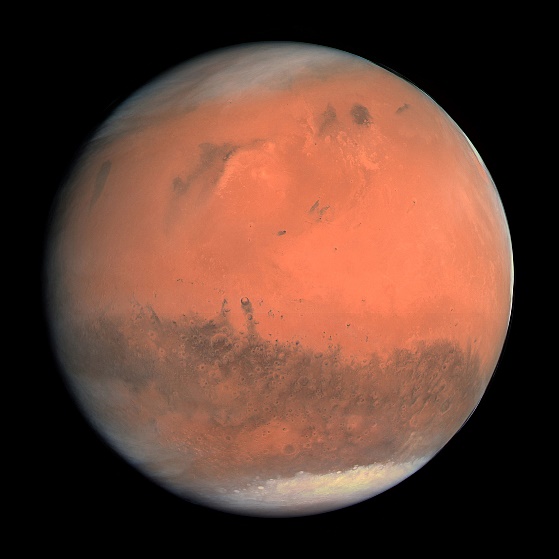 Mars Spelling Zapperwhichtoldcoldgoldholdoldeveryeverybodywhichwhichtoldcoldgoldholdoldeveryeverybodywhich